ΕΝΟΤΗΤΑ :  Παραλληλία – Άθροισμα Γωνιών ΤριγώνουΑΣΚΗΣΕΙΣ – Κατηγορία Θέμα 2 ( Άθροισμα Γωνιών Τριγώνου )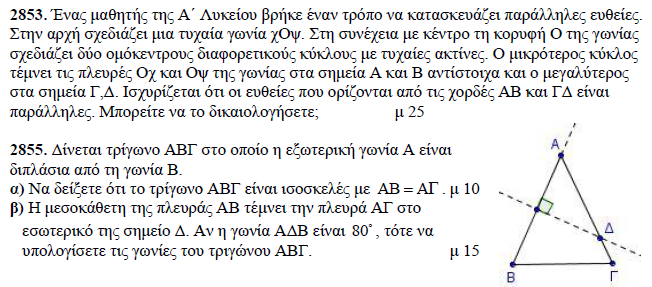 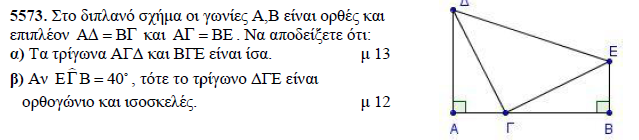 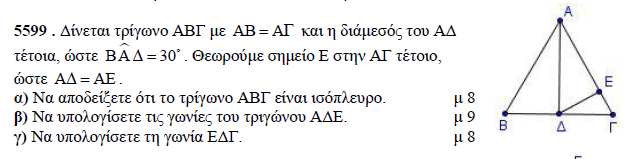 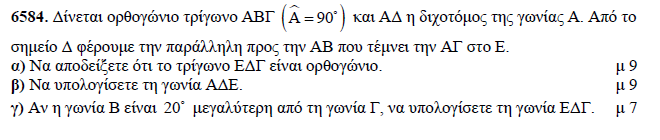 Ασκήσεις - Κατηγορία Θέμα 4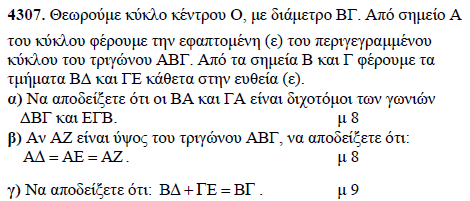 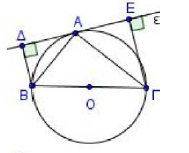 Υπόδειξη : Φέρε το τμήμα ΟΑ το οποίο είναι ακτίνα του κύκλου.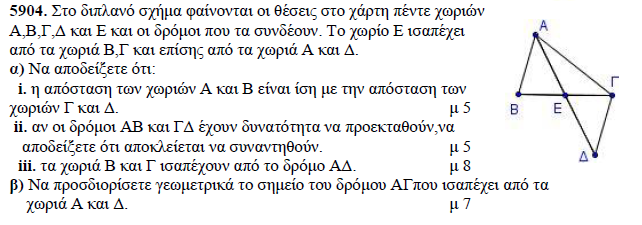 Υπόδειξη :β ) Έστω Κ το ζητούμενο σημείο. Θέλουμε το τρίγωνο ΑΚΔ να είναι ισοσκελές. Το Ε είναι μέσο της ΑΔ. Άρα φέρνω από το Ε …………………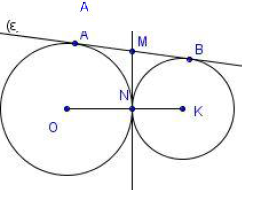 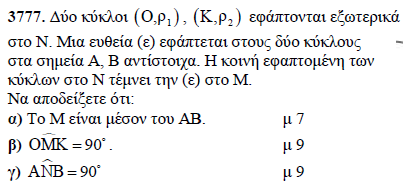 Υπόδειξη : Δείτε Θεώρημα ΙΙ και Πόρισμα  στην παράγραφο 3.15 . Επίσης προσοχή, η ΟΝ είναι κάθετη στην ΜΝ καθώς και η ΝΚ κάθετη στην ΜΝ.